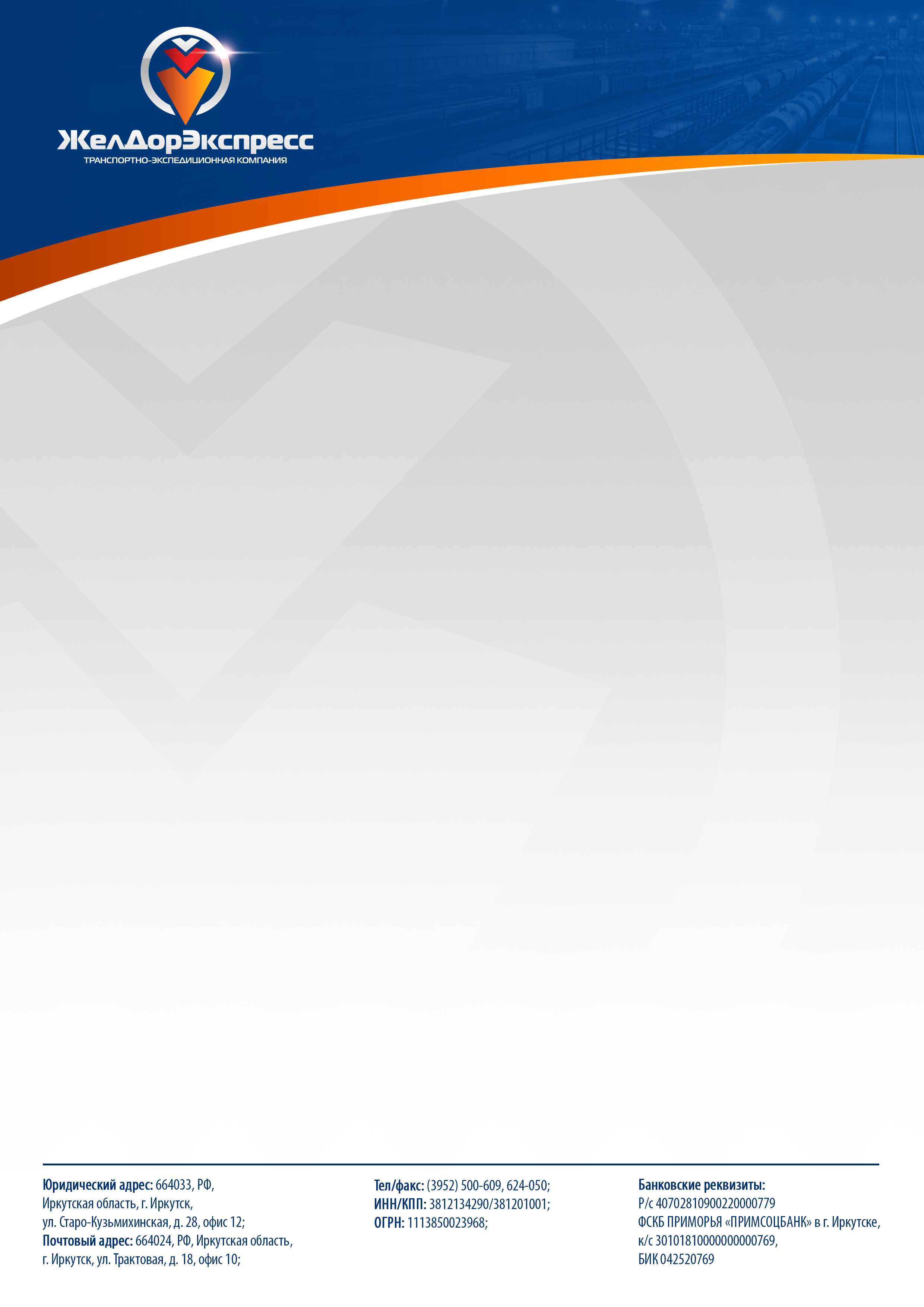 Расценки на транспортно-экспедиционное обслуживание по маршрутам:Москва – Иркутск  6-7 днейСанкт-Петербург – Иркутск 9-12 дней Новосибирск – Иркутск 3-5 днейМинимальная стоимость перевозки небольших партий груза Мск. - Нск. – Ирк. (до 0,2 м3)Минимальная стоимость перевозки небольших грузов СПб – НСК(до 0,2 м3):до 15 кг – 1000 руб, от 15,1 до 60 кг – 1500 руб.Приём груза производится на погрузочной площадке  по адресам:Москва: ООО «ЖелДорЭкспресс» ул. Промышленная 11, склад №41                                                         (495) 749-97-28С-Петербург: ООО «ТЭК ЭКСПЕДИЦИЯ ПЛЮС»  ул. Партизанская 25,  (812) 309-91-95, Пр-т Александровской фермы, д. 29, лит. "Р" 7 (812) 309-50-44Новосибирск: ООО «ЖелДорЭкспресс» Сибиряков-Гвардейцев 49/5,                                                                      8 (383) 354-99-80; 8-953-764-49-11Иркутск: Тургенева 8 «А», СВХ ОАО «РЖД», ворота № 1,  8(3952) 722-609Дополнительные услуги:Вес (кг)Цена за 1 кг.Цена за 1 кг.Цена за 1 кг.Объем (м3)Цена за 1 м3Цена за 1 м3Цена за 1 м3Вес (кг)МСКСПбНСКОбъем (м3)МСКСПбНСКболее 500023,828,912,0более 305080578024003001-500024,129,212,315.1-30.05132583924501001-300024,629,512,810.1-15.0516959002550501-100024,929,913,05.1-10.0519559892600201-50025,730,113,52.1-5.0527260362700до 20026,730,314,3до 2.0533560722850Конверт1,1-5 кг5,1-15 кг15,1-25 кг25,1-35 кг35,1-45 кг45,1-604005005606507609901100За гарантированное тёплое место (надбавка):За хрупкое отправление (надбавка):Перевозка негабаритных грузов (надбавка):(Негабарит - сумма 3-х измерений или длина одного измерения превышает три метра или вес одного места более 500 кг.) Приём/выдача груза с внутренним пересчётом по накладной (надбавка):40%25%25%50%Изготовление деревянной обрешётки груза (при изготовление обрешетки, объем груза увеличивается на 25%):Минимальная стоимость обрешётки:Паллетный бортУпаковка и опломбировка в мешок (100x150):Возврат документов:Въезд на погрузочную площадку (свыше 0,2м3-60кг):Погрузка и выгрузка в пунктах оборота без использования автопогрузчика:1500руб./м31000 руб.500 руб.100 руб.250 руб.100 руб.Бесплатно